Science Tasks 27th April 2020Task 1 Name as many different vegetables as you can?Name as many different plants you can?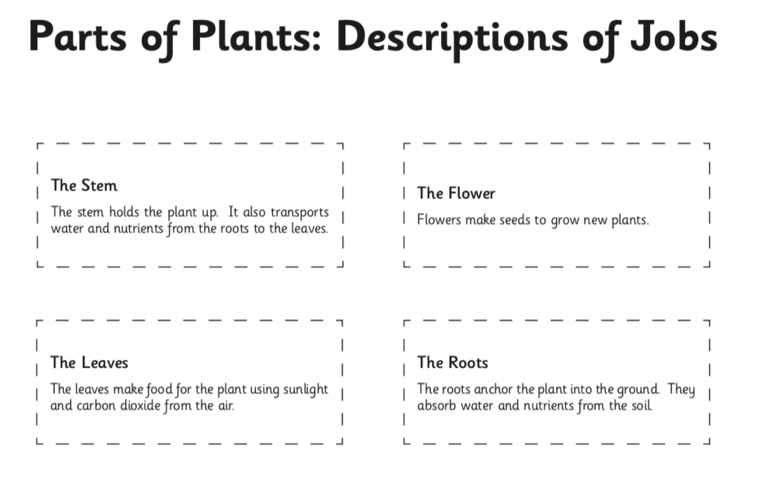 Select the 2 Star or 3 Star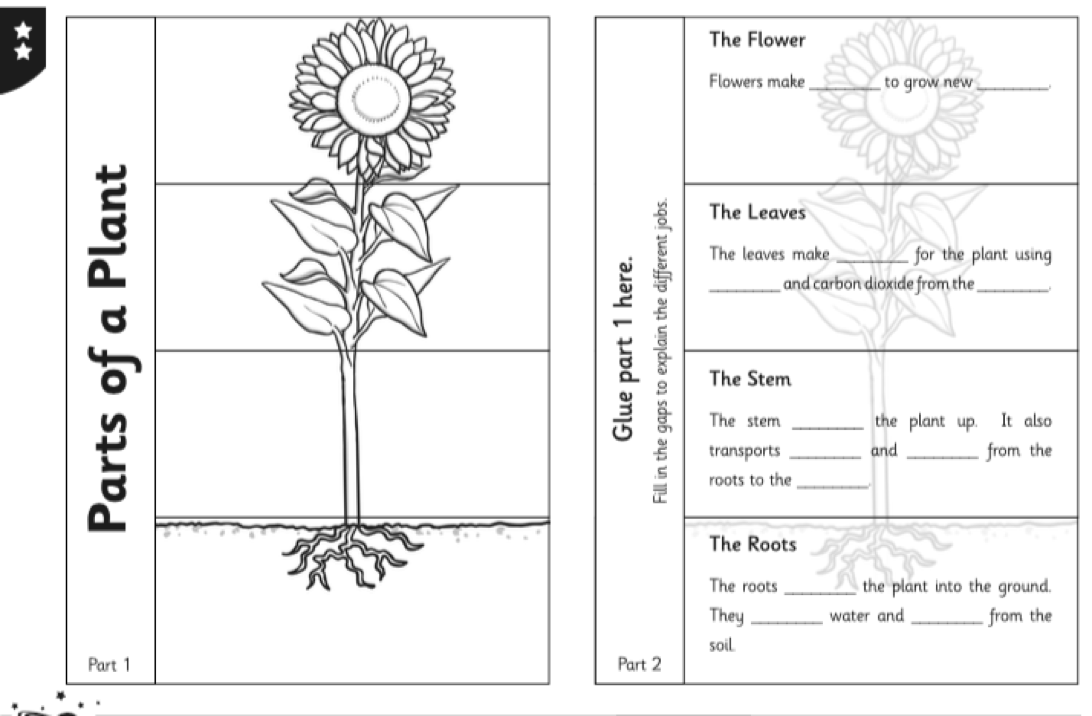 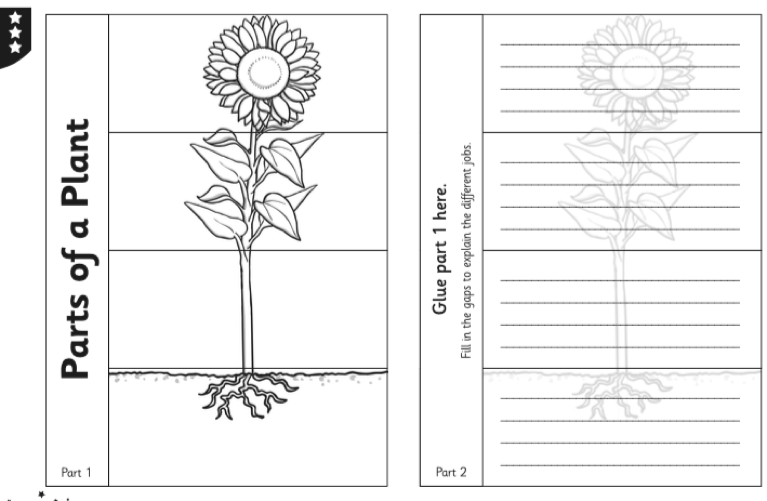 Task 2What do plants provide us with to breathe?What else do they provide us with?How are plants different from each other?What do most plants grow from?What would sunflower seeds need, to grow into a healthy plant?       W……….  A……….   L………..   T……….  T…..    (WALTT)Task 3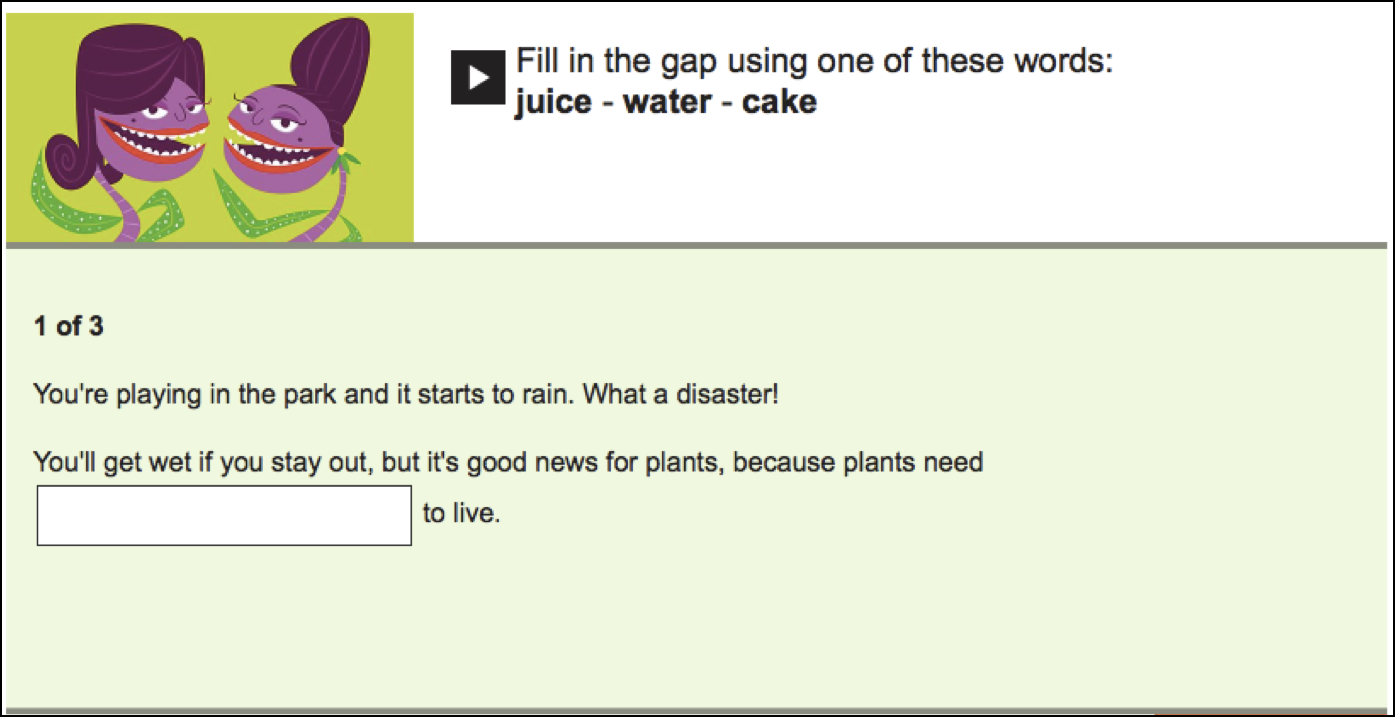 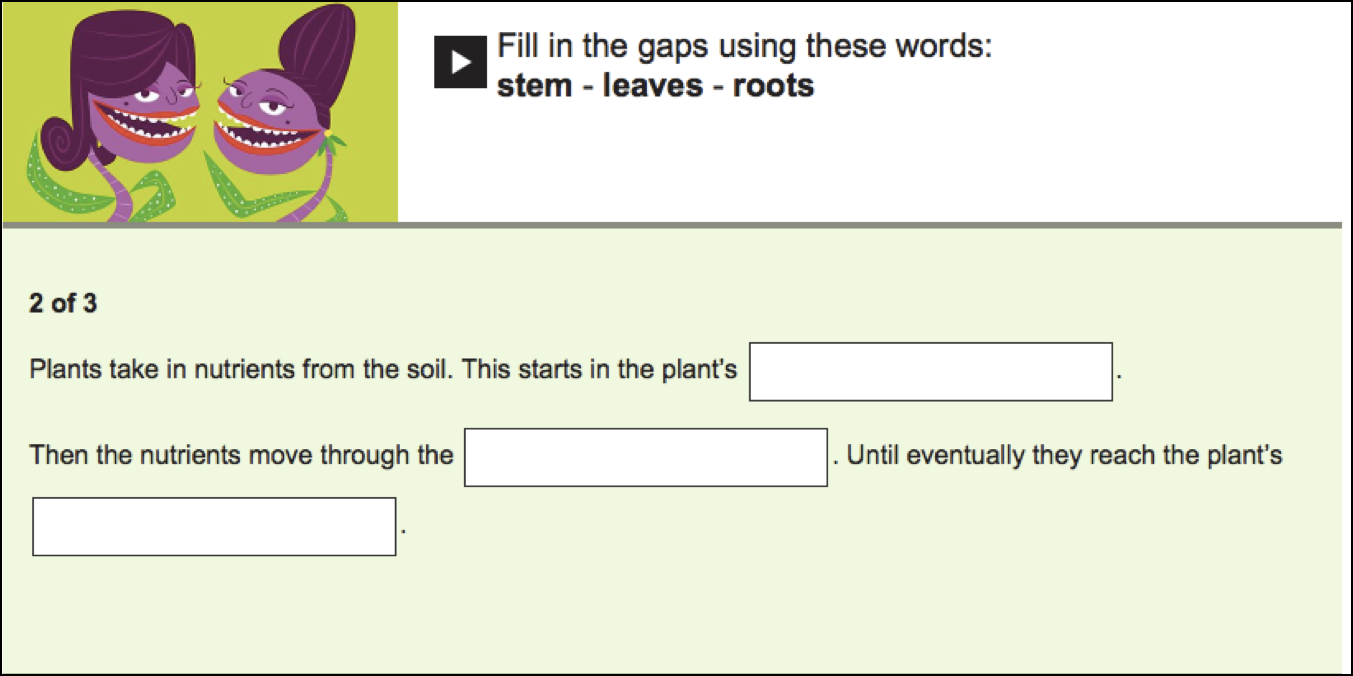 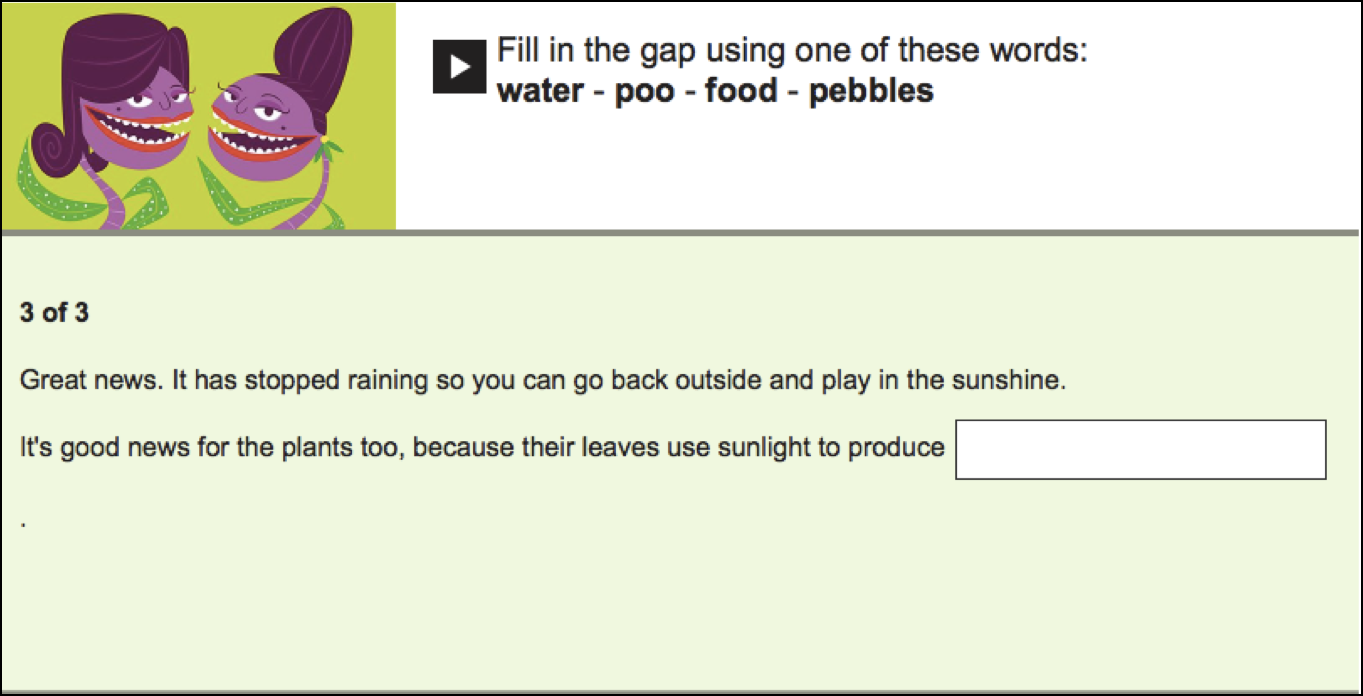 Task 4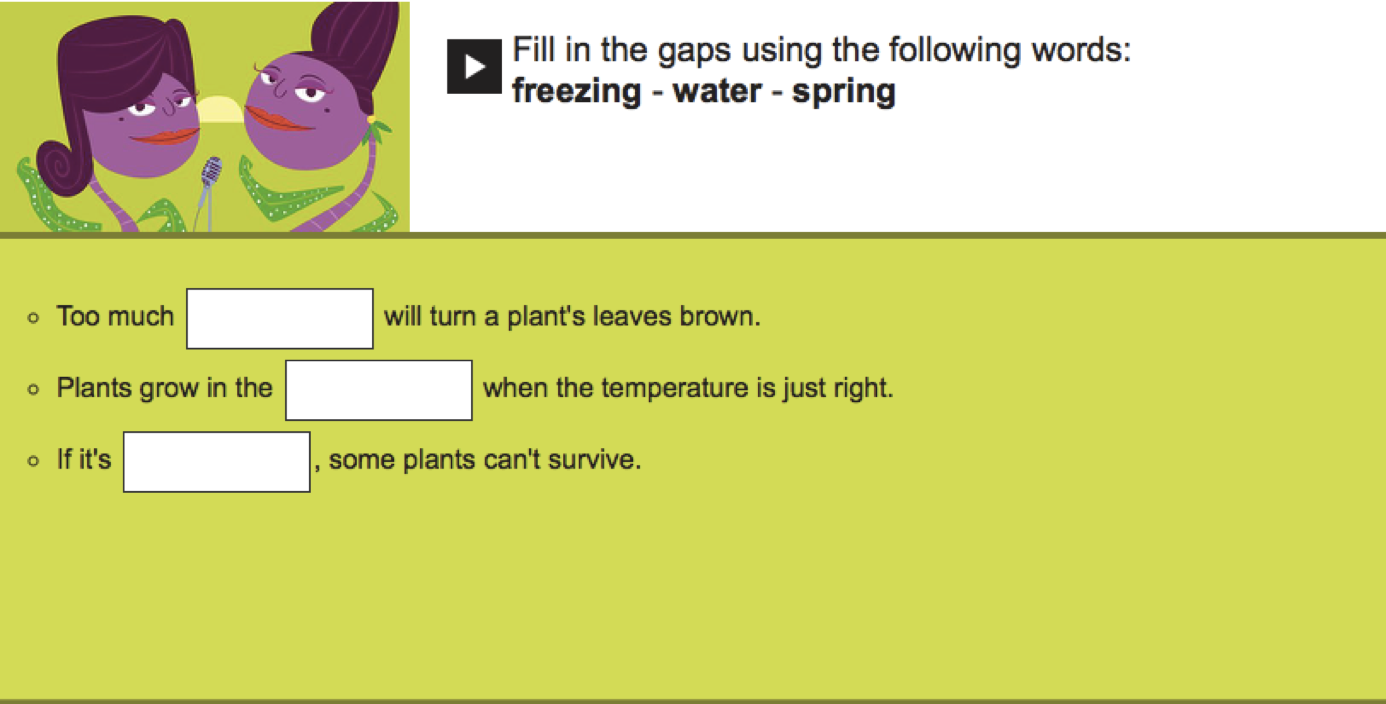 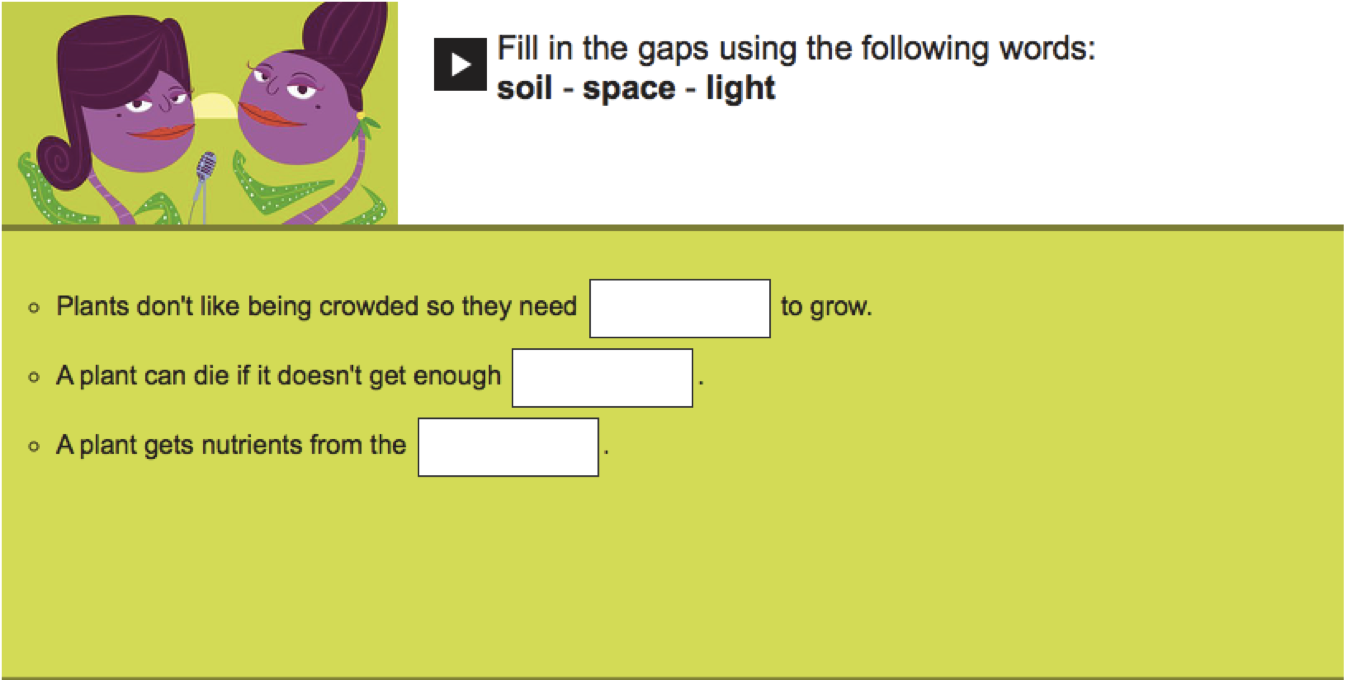 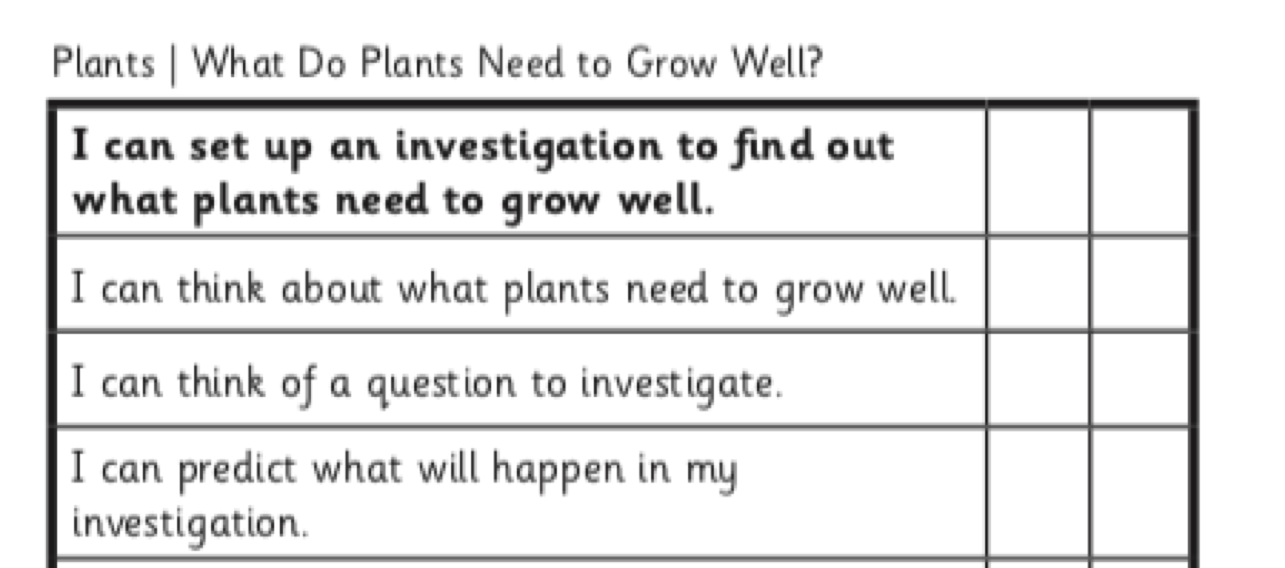 Select task you would like to do. (1*, 2* or 3*)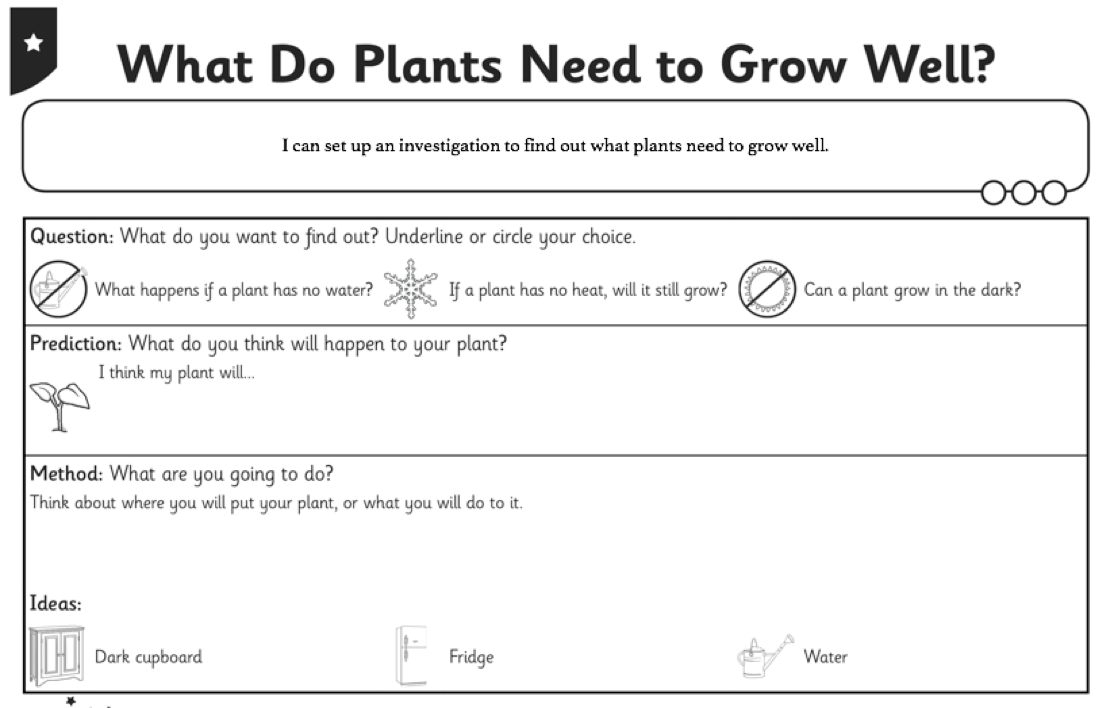 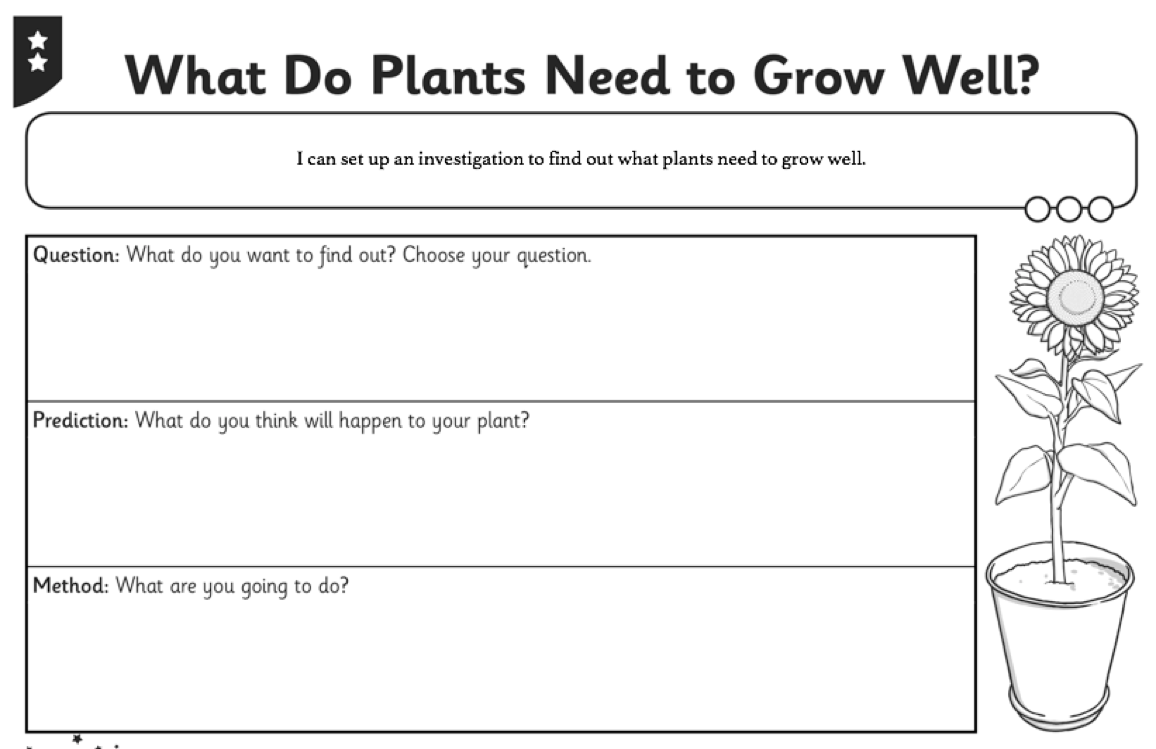 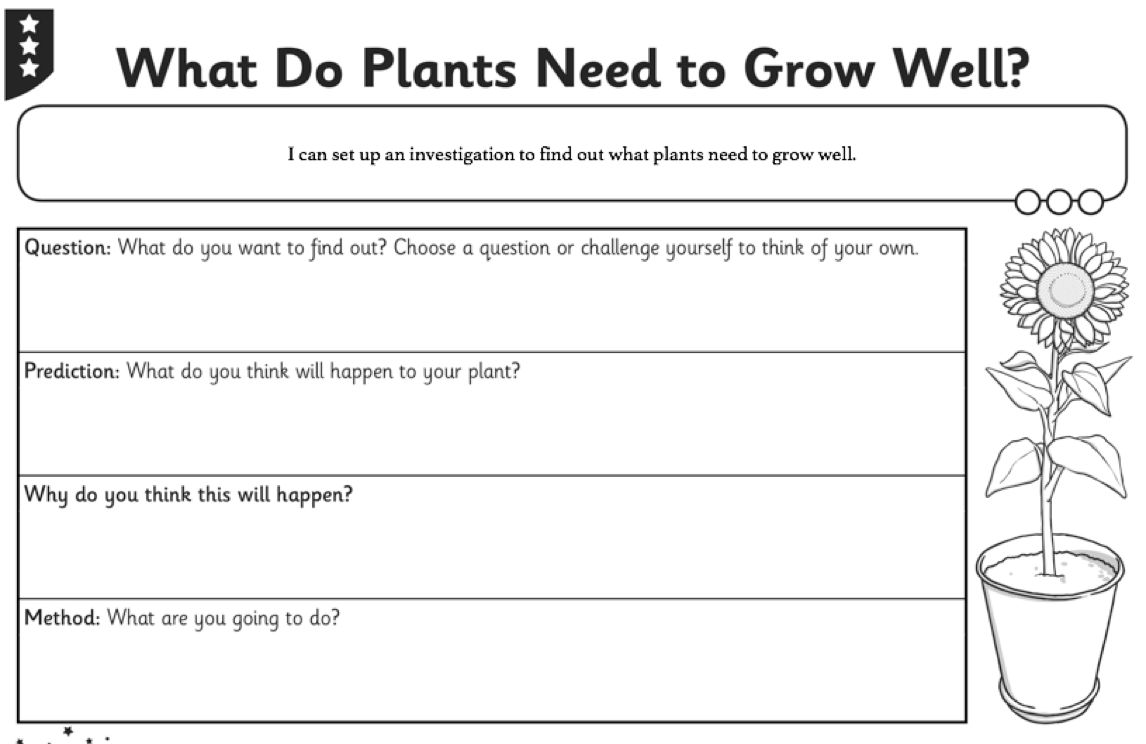 